El SalvadorEl SalvadorEl SalvadorNovember 2029November 2029November 2029November 2029MondayTuesdayWednesdayThursdayFridaySaturdaySunday1234All Souls’ Day56789101112131415161718192021222324252627282930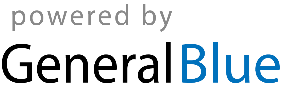 